VSTUPNÍ ČÁSTNázev komplexní úlohy/projektuTvorba a úprava databáze s použitím jazyka SQL - DDL a manipulace se záznamy s pomocí DMLKód úlohy18-u-4/AA12Využitelnost komplexní úlohyKategorie dosaženého vzděláníM (EQF úroveň 4)Skupiny oborů18 - Informatické oboryVazba na vzdělávací modul(y)Tvorba a úprava databáze s použitím DDL a manipulace se záznamy s pomocí DMLŠkolaSPŠ elektrotechniky a informatiky, Kratochvílova, Ostrava - Moravská OstravaKlíčové kompetenceKompetence k učení, Kompetence k řešení problémů, Matematické kompetence, Digitální kompetenceDatum vytvoření27. 11. 2018 08:32Délka/časová náročnost - Odborné vzdělávání8Délka/časová náročnost - Všeobecné vzděláváníPoznámka k délce úlohyRočník(y)3. ročníkŘešení úlohyindividuálníCharakteristika/anotaceCílem komplexní úlohy je prohloubit žákovskou dovednost pracovat s terminologií z oblasti tvorby databází.  Z navrženého Entitně-relačního modelu vytvořit funkční databázi v systému Oracle APEX. Žák vytváří tabulky pomocí příkazů jazyka SQL – DDL, doplňuje integritní omezení včetně relací, upravuje strukturu tabulek (přidání sloupce, změna datových typů, odstranění sloupce, přidání omezení, přejmenování sloupců apod.). Do tabulek vkládá záznamy, aktualizuje je a odstraňuje.Žák prokáže schopnost implementovat získané vědomosti a dovednosti při řešení úloh. Při tvorbě databáze musí být dodržena integritní omezení /entitní, doménové i relační/.JÁDRO ÚLOHYOčekávané výsledky učeníŽák:správně vybere příkaz jazyka SQL pro zadaný úkol;rozliší příkazy jazyka SQL do jednotlivých kategorií (DDL, DML, SQL, DCL) a dovede je použít;vytvoří dle návrhu modelu strukturu jednoduché databáze (5-10 entit) pomocí příkazů CREATE a ALTER, DROP;navrhne příkazy pro změnu struktury tabulek databáze;vytváří relace mezi tabulkami s dodržením integritních omezení;na základě příkazů SQL pracuje s daty v tabulkách – INSERT, UPDATE, DELETE.Specifikace hlavních učebních činností žáků/aktivit projektu vč. doporučeného časového rozvrhuPři řešení komplexní úlohy se doporučuje kombinovat níže uvedené metody výuky.Metody názorně demonstrační:ukázka tvorby tabulekukázka tvorby relací a integritních omezeníukázky úpravy tabulek dle požadavkůukázka manipulace s datyMetody praktické – vlastní činnost žáků s dohledem učitele:pracovní činnosti (příklady tvorby, vytvoření relací se zajištěním integritních omezení, úprava tabulek podle požadavků, manipulace s daty - práce na počítači)ověřování vědomostí a pracovních dovednostíMetodická doporučeníKomplexní úloha může být využita v rámci předmětu praktického i teoretického vyučování.Na úloze pracuje žák samostatně, ale bylo by možné pracovat i ve skupině 2 žáků.Způsob realizacePraktická forma výuky v PC učebněPomůckypočítač s programem Oracle APEXVÝSTUPNÍ ČÁSTPopis a kvantifikace všech plánovaných výstupůZadání praktické práce pro tvorbu struktury databáze pomocí v systému Oracle APEX včetně správného řešení, úpravu databáze dle požadavků a manipulace s daty.Kritéria hodnoceníKritéria využitelná pro hodnocení v rámci výuky: Rozpoznat a charakterizovat základní příkazy jazyka SQL pro zadaný úkol;Rozlišit příkazy jazyka SQL do jednotlivých kategorií (DDL, DML, SQL, DCL) a umět je použít;Vytvořit dle návrhu modelu strukturu jednoduché databáze (5-10 entit) pomocí příkazů CREATE TABLE a ALTER TABLE, DROP;Navrhnout příkazy pro změnu struktury tabulek databáze;Vytvářit relace mezi tabulkami s dodržením integritních omezení;Na základě příkazů SQL pracovat s daty v tabulkách – INSERT, UPDATE, DELETE.Prospěl na výborný:Minimálně 90% správných odpovědí/kroků samostatného předvedení postupu tvorby tabulek, úpravy tabulek, odstranění tabulek, vložení dat aktualizace i mazání záznamů podle požadavků. Reaguje na změnu zadání, pracuje samostatně a logicky správně. Vyjadřuje se přesně, plynule, s jistotou. Jeho praktické práce jsou po obsahové stránce bez závad.Prospěl na chvalitebný:Minimálně 80% správných odpovědí/kroků samostatného předvedení postupu tvorby tabulek, úpravy tabulek, odstranění tabulek, vložení dat aktualizace i mazání záznamů podle požadavků. Reaguje na změnu zadání. Pracuje samostatně a logicky správně, ale s menší jistotou a přesností. Vyjadřuje se věcně správně, ale s menší pohotovostí. Jeho praktické práce mají po obsahové stránce drobné závady.Prospěl na dobrý:Minimálně 70% správných odpovědí/kroků samostatného předvedení postupu tvorby tabulek, úpravy tabulek, odstranění tabulek, vložení dat aktualizace i mazání záznamů podle požadavků. Je méně samostatný, při řešení úloh se dopouští nepodstatných chyb, které s pomocí učitele odstraní. Vyjadřuje se správně, ale s menší jistotou. Jeho praktické práce mají po obsahové stránce závady, které se netýkají podstaty práce.Prospěl na dostatečný:Minimálně 60% správných odpovědí/kroků samostatného předvedení návrhu tvorby tabulek, úpravy tabulek, odstranění tabulek, vložení dat aktualizace i mazání záznamů podle požadavků. Při řešení úloh se dopouští podstatných chyb, které napravuje jen s pomocí učitele. Nevyjadřuje se přesně. Jeho praktické práce mají po obsahové stránce větší závady ovlivňující funkčnost.Neprospěl:Méně než 60% správných odpovědí/kroků samostatného předvedení návrhu tvorby, úpravy databáze atd. Nedokáže vytvořit ani upravit tabulky, odstranit tabulky, vložit data, aktualizovat a mazat záznamy podle požadavků. Na otázky učitele neodpovídá správně. Úkoly řeší jen s přímou pomocí učitele. Jeho praktické práce mají po obsahové stránce značné závady ovlivňující funkčnost.Doporučená literaturaOracle Academy [online]. [cit. 2018-03-14]. Dostupné z: http://ilearning.oracle.com/ilearn/en/learner/jsp/user_home.jspPoznámkyObsahové upřesněníOV RVP - Odborné vzdělávání ve vztahu k RVPPřílohyZadani_Data-definition-language.docxPrezentace_Data-definition-language.pptxReseni_Data-definition-language.docxMateriál vznikl v rámci projektu Modernizace odborného vzdělávání (MOV), který byl spolufinancován z Evropských strukturálních a investičních fondů a jehož realizaci zajišťoval Národní pedagogický institut České republiky. Autorem materiálu a všech jeho částí, není-li uvedeno jinak, je Renáta Revendová. Creative Commons CC BY SA 4.0 – Uveďte původ – Zachovejte licenci 4.0 Mezinárodní.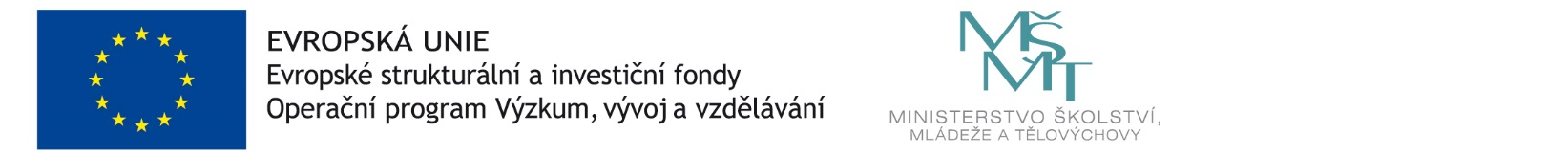 